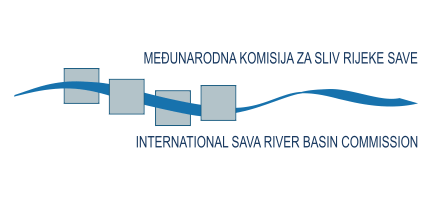 Okvirni_sporazum_o_slivu_rijeke_Save (Framework_Agreement_on_the_Sava_River_Basin-FASRB) potpisan je u Kranjskoj Gori 03. decembra 2002. godine, a ratifikovan 29. decembra 2004. godine („Službeni glasnik BiH“, broj 8/2003).  Sporazum su potpisale zemlje savskog sliva: Republika Slovenija, Republika Hrvatska, Bosna i Hercegovina i tada Državna zajednica Srbije i Crne Gore.U cilju implementacije Okvirnog sporazuma formirana je Međunarodna komisija za sliv rijeke Save (International Sava River Basin Commision-ISRBC) sa sjedištem u Zagrebu i čine je po dva predstavnika svake Strane potpisnice Okvirnog sporazuma.Zajednički ciljevi Komisije, a u skladu sa Okvirnim sporazumom su:1. Uspostavljanje međunarodnog režima plovidbe rijekom Savom i njenim plovnim pritokama;2. Uspostavljanje održivog upravljanja vodama;3. Preduzimanje mjera za sprječavanje ili ograničavanje od opasnosti, kao i uklanjanje štetnih posljedica nastalih zbog poplava, leda, suša i nesreća koje uključuju materije opasne za vode.Savska komisija kontinuirano radi na pripremi i provođenju pet protokola donešenih uz Okvirni sporazum:Protokol o režimu plovidbe (ratifikovan od strane BiH)Protokol o zaštiti od poplava (ratifikovan od strane BiH);Protokol za upravljanje sedimentom (potpisan i ratifikovan od strane Srbije, Hrvatske i BiH, još se Slovenija čeka da završi svoju proceduru)Protokola o vanrednim situacijama (u pripremi, čeka se BiH da izrazi spremnost da počne faza pregovora). Protokol o prekograničnim uticajima (zbog ESPOO konvencije smatra se da donošenje ovog protokola nije potrebno pa je potrebno dodatno razmatranje potreba za zaključivanje ovog protokola).Direktori nadležnih agencija su potpisali akt koji uređuje politiku razmjene hidroloških i meteoroloških podataka tačan naziv dokumenta je: Smjernice za razmjenu hidroloških i meteoroloških podataka i informacija u slivu rijeke SaveTekstovi navedenih protokola dostupni su na web stranici Savske komisije: https://www.savacommission.org/basic_docsU skladu sa Okvirnim sporazumom o slivu rijeke Save predviđeno je donošenje zajedničkog Plana upravljanja slivom Save od strane svih zemalja potpisnica. Dokument je zamišljen kao jedinstveni plan kojim bi se regulisale međusobne aktivnosti i obaveze između četiri zemlje, te obezbijedilo bolje i kvalitetnije održivo upravljanje slivom. Plan upravljanja slivom rijeke Save je donesen 2.12.2014. godine na sastanku Strana Okvirnog sporazuma. Trenutno se provode aktivnosti na njegovom ažuriranju, u skladu sa dinamikom predviđenom Okvirnom direktivom za vode.Plan upravljanja slivom rijeke Save dostupan je na web stranici Savske komisije  Sava_RBM_PlanRad Savske komisije organizovan je kroz rad stalnih i ad-hoc stručnih grupa koje se sastoje od stručnjaka koje na prijedlog država Strana Okvirnog sporazuma imenuje Savska komisija. Članovi stručnih grupa mogu, u zavisnosti od razmatranog pitanja, u rad uključiti i dodatne eksperte. Aktivnosti Savske komisije se provode i implementiraju kroz projekte čija sredstva su obezbjeđena iz različitih izvora. Kao rezultat ovih aktivnosti u okviru Savske komisije je kreirana Sava GIS platforma za razmjenu svih podataka vezanih za upravljanje slivom između zemalja. Dio platforme je tzv. SAVA HIS koji služi za razmjenu hidroloških podataka u slivu rijeke Save u realnom vremenu. Ovo je prvi alat ove vrste u primjeni kod sličnih međunarodnih organizacija. Imajući u vidu odredbe Protokola o zaštiti od poplava, obezbjeđena su sredstva i  u toku su aktivnosti a izradi zajedničke platforme za upozoravanje na poplave u slivu rijeke Save. Dodatno su u toku i aktivnosti na izradi Plana upravljanja rizikom od poplava za sliv rijeke Save, kako je to predviđeno Protokolom o zaštiti od poplava. Hidrološki model sliva rijeke Save je razvijen u saradnji sa inžinjerskim korpusom Vojske SAD-a, a očekuje se isporuka računarske opreme za nadležne institucije u zemljama sliva rijeke Save. Za potrebe izrade hidrauličkog modela toka rijeke Save u toku su aktivnosti na finalizaciji snimanja korita rijeke Save tzv. LIDAR tehnologijom. Nadležnost za sprovođenje Okvirnog sporazuma u Bosni i Hercegovini imaju Ministarstvo spoljne trgovine i ekonomskih odnosa BiH i Ministarstvo prometa i komunikacija BiH, u saradnji sa nadležnim entitetskim institucijama. 